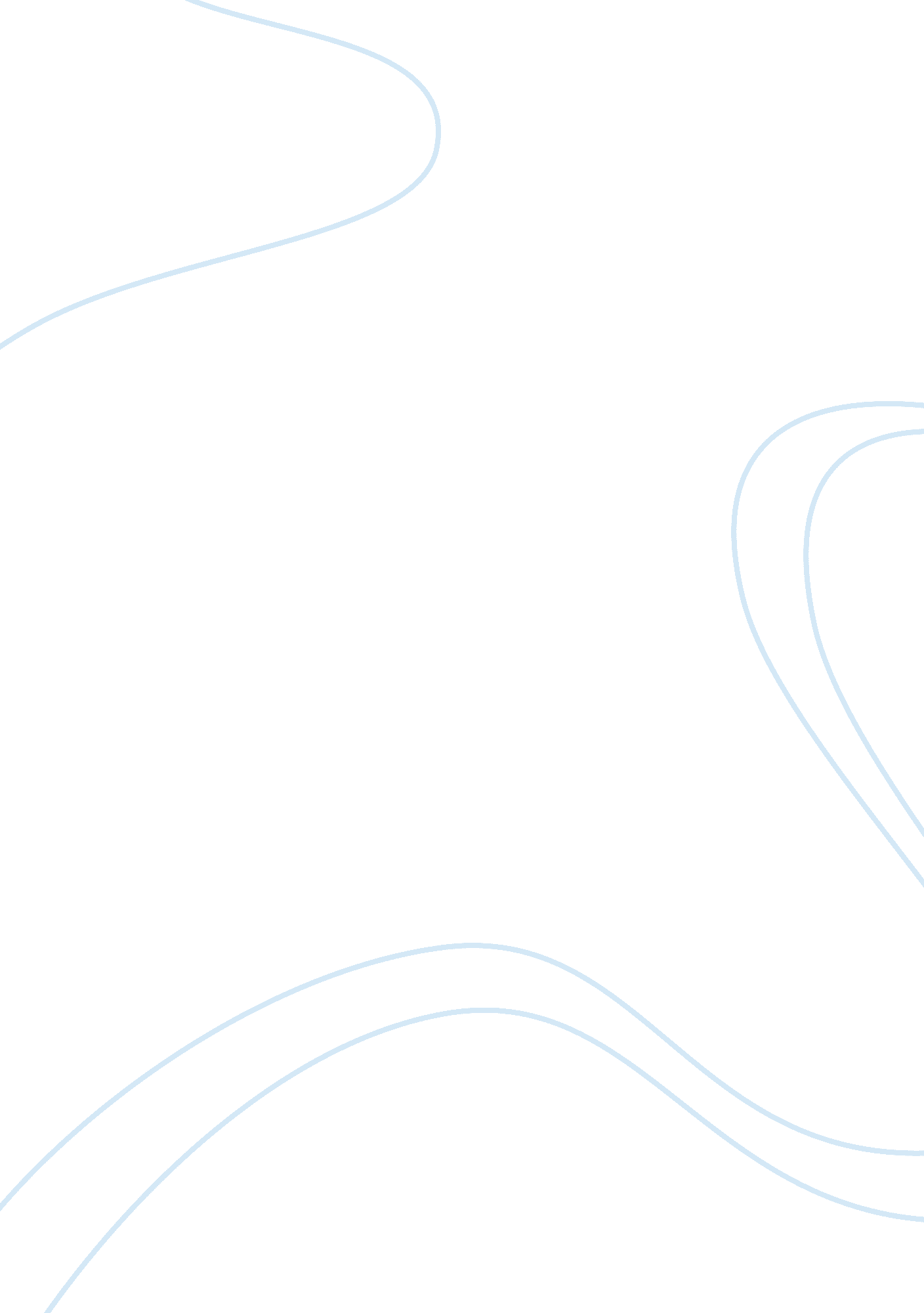 Barium chromate bacro4 structure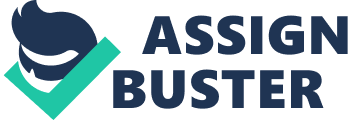 \n[toc title="Table of Contents"]\n \n \t Experimental Melting Point: \n \t Experimental Gravity: \n \t Experimental Solubility: \n \t Appearance: \n \t Stability: \n \t Safety: \n \n[/toc]\n \n Contents Safety: Experimental data Predicted – ACD/Labs Predicted – ChemAxon Experimental Physico-chemical Properties Experimental Melting Point: Experimental Gravity: Experimental Solubility: Miscellaneous Appearance: Stability: Safety: Predicted data is generated using the ACD/Labs Percepta Platform – PhysChem Module No predicted properties have been calculated for this compound. Click to predict properties on the Chemicalize site Molecular Formula BaCrO 4 Average mass 253. 321 Da Density Boiling Point Flash Point Molar Refractivity Polarizability Surface Tension Molar Volume 210 °CLabNetworkLN00194427 4. 5 g/mLAlfa Aesar11124, 14669 Insoluble in water, acetic acid, chromic acidAlfa Aesar14669 yellow powderOxford University Chemical Safety Data (No longer updated)More details Stable. Oxidizer. May react vigorously with reducing agents. Oxford University Chemical Safety Data (No longer updated)More details 49-8-20/22-43-50/53Alfa Aesar11124, 14669 53-45-60-61Alfa Aesar11124, 14669 DANGER: Cancer risk, burns skin, eyes, nose, throat & lungsAlfa Aesar11124, 14669 Safety glasses, gloves, good ventilation. Handle as a carcinogen. Take care to avoid inhalation of dust. Oxford University Chemical Safety Data (No longer updated)More details Density: Boiling Point: Vapour Pressure: Enthalpy of Vaporization: Flash Point: Index of Refraction: Molar Refractivity: #H bond acceptors: #H bond donors: #Freely Rotating Bonds: #Rule of 5 Violations: ACD/LogP: ACD/LogD (pH 5. 5): ACD/BCF (pH 5. 5): ACD/KOC (pH 5. 5): ACD/LogD (pH 7. 4): ACD/BCF (pH 7. 4): ACD/KOC (pH 7. 4): Polar Surface Area: Polarizability: Surface Tension: Molar Volume: 